                                     WVAADC, Inc. Professional Development Summit 2022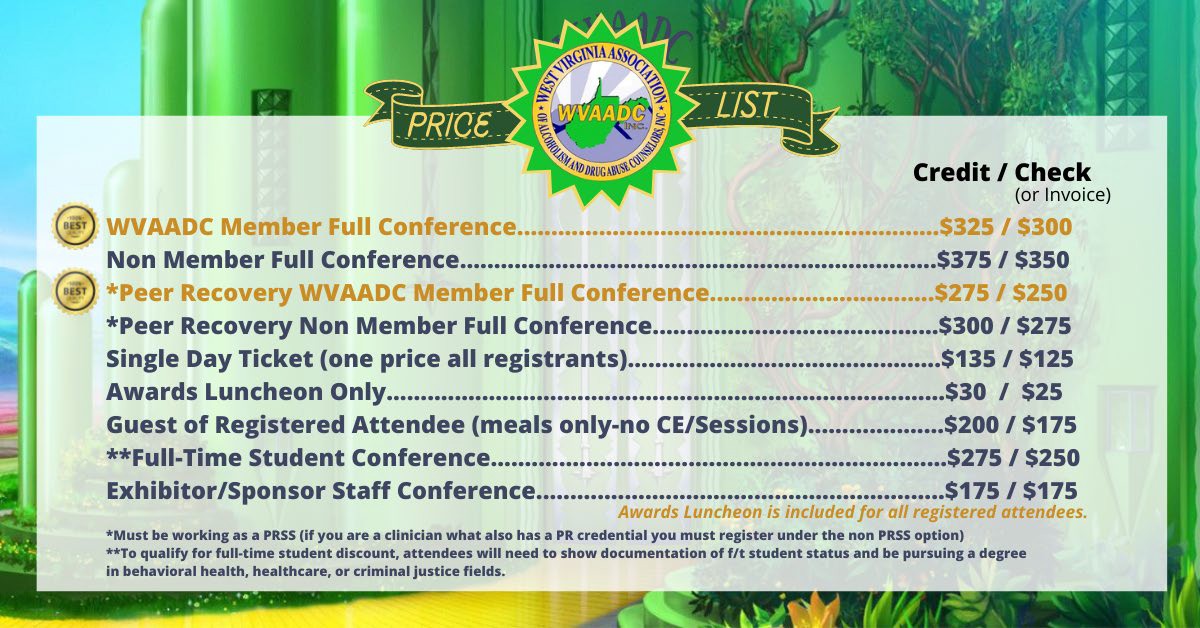 JOIN US AUGUST 30, 31, SEPTEMBER 1 in Lewisburg WV.The registration fee is discounted for those paying by check as we don’t incur fees and want to pass a savings on to you! Members receive discounted registration- to join or renew go to https://www.naadac.org/join-or-renewFor the full conference agenda and registration information please go to our NEW refreshed website at www.wvaadc.comTo register and pay via check please fill out this form:  ONE FORM PER PERSON PLEASEName: 		_ Phone Number: 	 Email: 	_ Please be sure the attendee name(s) are on the check.             *Luncheon is included with price of full conferenceIf you need to register more than one person, please email Susie at wv.aadc@yahoo.comAmount Enclosed $ 		Check (Payable to WVAADC, Inc.) # 	All fees are non-refundable. Should the need arise due to medical or other emergencies we can convert your registration to a virtual registration. Not all sessions will be available through the virtual option.IF PAYING BY CHECK, COMPLETE AND MAIL THE FORM WITH PAYMENT TO:Susie Mullens / WVAADC Treasurer1750 Woodbine AvenueCharleston, WV 25302Or email susielmullens@gmail.comIf you have payment questions 304-614-7177Received by 	Date 	Deposited by WVAADC Treasurer Date 	MEMBER PRICING FULL CONFERENCE    (check)NON MEMBER FULL CONFERENCE PRICING (check)WVAADC Member- Full Conference  $300Full Conference  $350WVAADC Member- Peer Recovery Full Conference $250Peer Recovery Full Conference $275Full time student -$250Single Day Ticket (one price for everyone)Tuesday  8/30                   $125Wednesday  8/31             $125  *Luncheon is includedThursday 9/1                     $125OTHERExhibit/Sponsor Staff   (no CEs)          $175Guests of Registered Attendees  (no CEs)